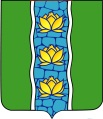  AДМИНИСТРАЦИЯ КУВШИНОВСКОГО РАЙОНА
ПОСТАНОВЛЕНИЕ12.08.2016 г. 	г. Кувшиново                                           № 364О создании межведомственной комиссии по обследованию школьных автобусных маршрутов,находящихся на территории МО « Кувшиновский район»В целях обеспечения безопасности  перевозки детей в общеобразовательные учреждения Кувшиновского района, в соответствии с Федеральным законом от 10.12.1995  № 196- ФЗ « О безопасности дорожного движения»  п.5.6. ч.1 ст.15, ФЗ от 06.10.2003  № 131 –ФЗ « Об общих принципах организации местного самоуправления в Российской Федерации», в рамках реализации Приоритетного национального проекта « Образование», Положения « Об организации специальных (школьных) перевозок учащихся Кувшиновского района, утвержденное постановлением главы Кувшиновского района  от 23.08.2010 № 355 « Об утверждении Положения «Об организации специальных (школьных) перевозок учащихся Кувшиновского района», и в целях обеспечения  безопасных перевозок учащихся к общеобразовательным учреждениям Кувшиновского района и обратно к месту их проживания»,ПОСТАНОВЛЯЮ:Утвердить межведомственную комиссию по обследованию школьных автобусных маршрутов по доставке обучающихся  в общеобразовательные учреждения, расположенные на территории Кувшиновского района,  в составе:Председатель комиссии:Ельчанин C.Е.- первый заместитель главы администрации района.Заместитель председателя комиссии:Жукова Н.В.- руководитель МУ Кувшиновский РОО.Секретарь комиссии:Руководитель соответствующего общеобразовательного учреждения.Члены комиссии:Калкун В.Н.   – руководитель отдела ЖК и ГХ администрации района;Корлюков И.А. – директор МУП  Кувшиновского района «Авто Транс» (по согласованию);Ильина В.А.- специалист службы эксплуатации МУП Кувшиновского района « Авто Транс» (по согласованию);Коромыслова М.А. – главный специалист МУ Кувшиновский РОО;Беляков А.В.- начальник ОГИБДД « Торжокский» (по согласованию);Фролков А.Н.- глава Прямухинского сельского поселения;Филиппов В.А.- глава Сокольнического сельского поселения;Жукова О.Е. – глава Тысяцкого сельского поселения;Смирнов С.А. - глава Могилёвского сельского поселения.Утвердить маршруты движения школьных автобусов (Приложение).Настоящее постановление подлежит  размещению на официальном сайте администрации Кувшиновского района в информационно-телекоммуникационной сети «Интернет».Контроль за исполнением настоящего постановления возложить на С.Е. Ельчанина, первого заместителя главы администрации района.Глава администрации Кувшиновского района                                               М.С. АваевПриложениек постановлению администрации Кувшиновского районаот 12.08.2016 № 364Образовательная организацияМаршрутМОУ Кувшиновская СОШ № 1МОУ Кувшиновская СОШ № 1 – Кузнечково-МаксимковоКрасный Городок – Печниково - МОУ Кувшиновская СОШ №1МОУ Кувшиновская СОШ № 1 – Пень – Качаново - ФерковоМОУ Кувшиновская СОШ № 1 – Могилевка - Лукино- МОУ Кувшиновская СОШ № 1МОУ Кувшиновская СОШ№1 - Красная Поляна- Баховка - Марково - МОУ Кувшиновская СОШ № 1МОУ Кувшиновская СОШ № 2МОУ Кувшиновская СОШ № 2 – Ранцево – Высокое -Васильково - МОУ Кувшиновская СОШ № 2МОУ Кувшиновская СОШ № 2 – Зубарёво - МОУ Кувшиновская СОШ № 2МОУ Кувшиновская СОШ № 2 – Дядино –Васильково – Киселёво - МОУ Кувшиновская СОШ № 2МОУ Прямухинская СОШКувшиново – Астратово – Железово - Пречисто-Каменка – Катушкино - Большой Борок - ПрямухиноПрямухинская СОШ – Железово – Пречисто – Каменка – Катушкино - Большой Борок- Хорлово -ПрямухиноМОУ Сокольническая ООШКувшиново – Ранцево - Сокольники